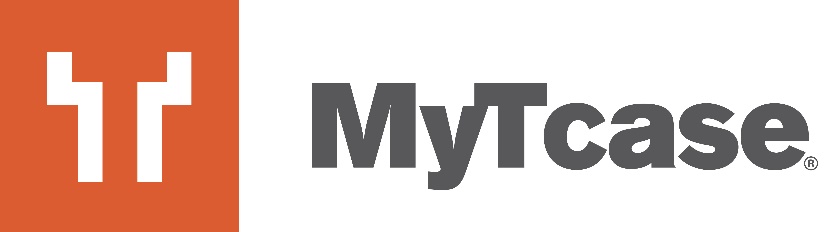 How to Hang a MyTcase on the Wall(It is recommended that two people work together to install your MyTcase on a wall.)               The consumer can purchase 2-Heavy Duty J-hooks or 5” Screw open eye bolts from your local hardware store that is capable of securely holding up to 100 lbs if mounted securely and properly as noted below.Locate wood wall studs behind sheetrock (Wall studs are typically 16” o.c.)  Determine the desired height for your MyTcase and mark location.Transfer preferred mounting location to the two nearest studs.  Mark location and level across for the other J-hook location.Using a Phillips driver, secure 2 screws into each J-hook and into center of two wall studs 16” apart or pre-drill for open eye screw hooks.Lift MyTcase and hang onto J-hooks via the Carry Handle. Caution should be exercised to make certain TV and MyTcase are secure against a flat wall. How to install a MyTcase on the Wall(It is recommended that two people work together to install your MyTcase on a wall.)Click on the attached video link https://www.youtube.com/watch?v=juYrE19TiKg   This link shows you how to permanently mount your MyTcase to a wall through the VESA mount that is already installed in the case.  See attached Instruction and User Manual for mounting the MD2361-K VESA mount permanently to wall through the MyTcase.    https://cdn.shopify.com/s/files/1/0014/3078/2039/files/User_Manual_of_MD2361-K.pdf?278036